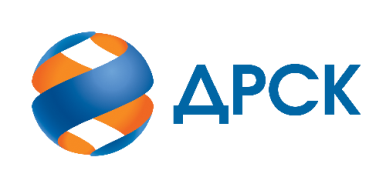 Акционерное Общество«Дальневосточная распределительная сетевая компания»ПРОТОКОЛ № 304/УР-ВПЗакупочной комиссии по запросу предложений в электронной форме с участием только субъектов МСП на право заключения договора на выполнение работ «Ремонт макета ПС-110 кВ "Полигон" на УТП с. Гомелевка» (закупка № 2002.1)СПОСОБ И ПРЕДМЕТ ЗАКУПКИ: запрос предложений в электронной форме с участием только субъектов МСП на право заключения договора на выполнение работ «Ремонт макета ПС-110 кВ "Полигон" на УТП с. Гомелевка» (закупка № 2002.1).КОЛИЧЕСТВО ПОДАННЫХ ЗАЯВОК НА УЧАСТИЕ В ЗАКУПКЕ: 4 (четыре) заявки.КОЛИЧЕСТВО ОТКЛОНЕННЫХ ЗАЯВОК: 2 (две) заявки.ВОПРОСЫ, ВЫНОСИМЫЕ НА РАССМОТРЕНИЕ ЗАКУПОЧНОЙ КОМИССИИ: О рассмотрении результатов ценовых предложений Участников О признании заявок соответствующими условиям Документации о закупке по результатам рассмотрения ценовых предложений УчастниковО ранжировке заявокО выборе победителя закупкиРЕШИЛИ:По вопросу № 1Признать объем полученной информации достаточным для принятия решения.Принять к рассмотрению ценовые предложения следующих участников:По вопросу № 2Признать ценовые предложения следующих Участников:330301/ ООО "ГИДРОЭЛЕКТРОМОНТАЖ", 332567/ ООО "ТОРГОВО-ПРОИЗВОДСТВЕННАЯ КОМПАНИЯ "СВЕТОТЕХНИКА", соответствующими условиям Документации о закупке и принять их к дальнейшему рассмотрению.По вопросу № 3Утвердить расчет баллов по результатам оценки заявок:Утвердить ранжировку заявок:По вопросу № 4Признать Победителем закупки Участника, занявшего 1 (первое) место в ранжировке по степени предпочтительности для Заказчика: ООО "ТПК "СВЕТОТЕХНИКА"г.  Благовещенск с ценой заявки не более 5 182 891,00 руб. без учета НДС. Условия оплаты: Платежи в размере 100% (ста процентов) от стоимости Работ выплачиваются в течение 15 (пятнадцати) рабочих дней с даты подписания Сторонами документов, указанных в пункте 4.1 Договора, на основании счёта, выставленного Подрядчиком, и с учетом пункта 3.4.2 Договора.. Срок выполнения работ: август - октябрь 2020 г. Гарантия на своевременное и качественное выполнение работ, а также на устранение дефектов, возникших по вине Подрядчика, составляет 24 месяца с момента приемки выполненных работ. Настоящая заявка имеет правовой статус оферты и действует вплоть до истечения срока, отведенного на заключение Договора, но не менее, чем в течение 90 (девяноста) календарных дней с даты окончания срока подачи заявок (20.02.2020).Инициатору договора обеспечить подписание договора с Победителем не ранее чем через 10 (десять) календарных дней и не позднее 20 (двадцати) календарных дней после официального размещения итогового протокола по результатам закупки.Победителю закупки в срок не позднее 3 (трех) рабочих дней с даты официального размещения итогового протокола по результатам закупки обеспечить направление по адресу, указанному в Документации о закупке, информацию о цепочке собственников, включая бенефициаров (в том числе конечных), по форме и с приложением подтверждающих документов согласно Документации о закупке.Секретарь Закупочной комиссии 1 уровня  		                                        О.В.Коваленког.  Благовещенск«19» марта 2020№ п/пДата и время регистрации заявкиИдентификационный номер Участника13.02.2020 03:0033030116.02.2020 09:5533229517.02.2020 08:4833256719.02.2020 08:44335014№ п/пДата и время регистрации заявкиИдентификационный номер УчастникаЦеновое предложение без НДС13.02.2020 03:00330301/ ООО "ГИДРОЭЛЕКТРОМОНТАЖ", 675000,  ОБЛ АМУРСКАЯ28,  Г БЛАГОВЕЩЕНСК,  УЛ ЗЕЙСКАЯ,  ДОМ 225/3,  , ИНН 2801035778, КПП 280101001, ОГРН 10228005136695 237 000.0017.02.2020 08:48332567/ ООО "ТОРГОВО-ПРОИЗВОДСТВЕННАЯ КОМПАНИЯ "СВЕТОТЕХНИКА", 675000, ОБЛ АМУРСКАЯ, Г БЛАГОВЕЩЕНСК, УЛ МУХИНА, ДОМ 104, ИНН 2801243633, КПП 280101001, ОГРН 11828010080595 182 891.00Критерий оценки (подкритерий)Весовой коэффициент значимостиВесовой коэффициент значимостиКоличество баллов, присужденных заявке по каждому критерию / подкритерию
(с учетом весового коэффициента значимости) Количество баллов, присужденных заявке по каждому критерию / подкритерию
(с учетом весового коэффициента значимости) Критерий оценки (подкритерий)критерия подкритерия330301/ ООО "ГИДРОЭЛЕКТРОМОНТАЖ"332567/ ООО "ТПК "СВЕТОТЕХНИКА"Критерий оценки 1:Цена договора90%-//-0,000,05Критерий оценки 2: Квалификация(предпочтительность) участника10%-//-0,500,50Подкритерий 2.2: Обеспеченность материально-техническими ресурсами необходимыми для выполнения работ-//-60%33Подкритерий 2.3: Опыт выполнения аналогичных договоров-//-40%22Итоговый балл заявки 
(с учетом весовых коэффициентов значимости)Итоговый балл заявки 
(с учетом весовых коэффициентов значимости)Итоговый балл заявки 
(с учетом весовых коэффициентов значимости)0,500,55Место в ранжировке (порядковый № заявки)Дата и время регистрации заявкиНаименование Участника и/или идентификационный номерИтоговая цена заявки, 
руб. без НДС Возможность применения приоритета в соответствии с 925-ПП1 место (заявка 332567)17.02.2020 08:48ООО "ТПК "СВЕТОТЕХНИКА", 675000, ОБЛ АМУРСКАЯ, Г БЛАГОВЕЩЕНСК, УЛ МУХИНА, ДОМ 104, ИНН 2801243633, КПП 280101001, ОГРН 11828010080595 182 891,00нет2 место(заявка 330301)13.02.2020 03:00ООО "ГИДРОЭЛЕКТРОМОНТАЖ", 675000,  ОБЛ АМУРСКАЯ28,  Г БЛАГОВЕЩЕНСК,  УЛ ЗЕЙСКАЯ,  ДОМ 225/3,  , ИНН 2801035778, КПП 280101001, ОГРН 10228005136695 237 000,00нет